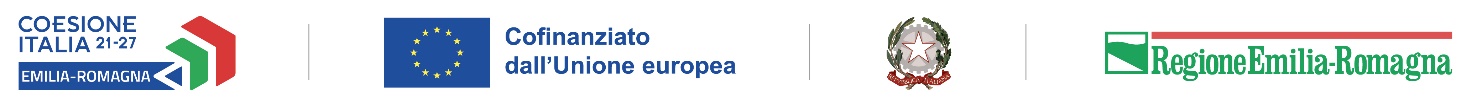 BANDO PER IL RAFFORZAMENTO E L’AGGREGAZIONE DELLE ATTIVITA’ LIBERO PROFESSIONALID.G.R. n. 2225/2022 e ss.mm.ii. - Priorità 1 - Azione 1.3.1RELAZIONE TECNICA FINALE DEL PROGETTOProgetto PG/2023/___________Il presente schema di relazione tecnica finale deve illustrare gli obiettivi e i risultati conseguiti e la loro coerenza e correlazione con le finalità del bando regionale. Tale relazione dovrà contenere altresì una descrizione analitica delle spese contenute nella rendicontazione finanziaria con indicazione delle finalità delle stesse tenendo conto di:Quanto indicato nella domanda di finanziamento Eventuali modifiche progettuali approvate dalla RegioneEventuali scostamenti in termini di riduzione delle spese previste.Attività realizzateCompilare la scheda con max 4.000 caratteri per ogni attività realizzata nel periodo di riferimento tenendo conto di quanto indicato nella scheda progetto in fase di presentazione di domanda di contributo e di eventuali modifiche approvate dalla Regione (variazioni). Inserire una descrizione delle attività svolte in conformità a quanto previsto in domanda di concessione, facendo riferimento ad acquisti, consulenze specialistiche e realizzazione di opere murarie ed edilizie strettamente connesse alla installazione e posa in opera di macchinari, attrezzature, impianti e hardware. Descrivere il grado di raggiungimento degli obiettivi, facendo riferimento a quanto riportato in domanda di finanziamento. Riportare eventuali scostamenti rispetto al piano di lavoro e le relative motivazioni, nonché le criticità eventualmente rilevate giustificando eventuali scostamenti dal progetto originario. Richiamare eventuali richieste di modifiche inviate agli uffici della Regione e apportate al progetto. Voce a) – Acquisto/locazione di attrezzature innovative, infrastrutture telematiche, tecnologiche e digitali:Descrivere le attrezzature innovative, le infrastrutture telematiche, tecnologiche e digitali acquistate/locate, indicando per ciascuna:l’importo approvato in concessione; l’importo effettivamente speso e rendicontato e la fattura di riferimento; gli eventuali scostamenti rispetto al progetto approvato e la relativa motivazione. Voce b) - Acquisizione di brevetti, licenze software, cloud e servizi applicativi o altre forme di proprietà intellettuale, spese per la realizzazione di iniziative e strumenti di comunicazione, ideazione del marchio:Descrivere i brevetti, licenze software, cloud e servizi applicativi o altre forme di proprietà intellettuale, spese per la realizzazione di iniziative e strumenti di comunicazione, ideazione del marchio, indicando per ciascuno:1. l’importo approvato in concessione; 2. l’importo effettivamente speso e rendicontato e la fattura di riferimento; 3. gli eventuali scostamenti rispetto al progetto approvato e la relativa motivazione. Voce c) – Consulenze specializzate destinate a: 1. sviluppo di progetti finalizzati al riposizionamento/riorganizzazione dello studio/società professionale, al coaching, allo sviluppo tecnologico e informatico avanzato dello stesso, all’adozione di strumenti tecnici, economici, legali, informatici, telematici avanzati e alla loro valorizzazione produttiva; 2. trasferimento di nuove tecnologie, la ricerca di nuovi mercati per il collocamento dei servizi, studi di fattibilità e i piani d’impresa, comprensivi dell’analisi di mercato, studi per la valutazione dell'impatto ambientale, spese relative ad iniziative e campagne promozionali debitamente motivate e contestualizzate; 3. supporto al potenziamento dell’aggregazione di professionisti, nello specifico per costi di studi e analisi della potenzialità dell’aggregazione in termini di servizi professionali, mercati target, strutturazione del business anche nei mercati esteri, attività di marketing e comunicazione, elaborazione della strategia, del progetto, del piano di sviluppo, promozione e valorizzazione delle forme aggregate; 4. miglioramento della comunicazione, a favore del mercato, dei clienti e degli stakeholder, nonché per la promozione e l’organizzazione di eventi e manifestazioni di elevato contenuto conoscitivo e di effetto sul mercato di riferimento (limite massimo del 30% della somma delle spese di cui alle voci a+b) Descrivere le consulenze acquisite indicando per ciascuna:l’importo approvato in domanda, l’importo effettivamente speso e rendicontato e la fattura di riferimento, gli eventuali scostamenti rispetto al progetto approvato e la relativa motivazione Voce d) - Opere murarie e relativi oneri di progettazione e direzione lavori, funzionali alla realizzazione del progetto (limite massimo di 5.000 euro)Descrivere i costi sostenuti per le opere murarie e i relativi oneri di progettazione e direzione lavori, indicando:1. l’importo approvato in domanda, 2. l’importo effettivamente speso e rendicontato e la fattura di riferimento, 3. gli eventuali scostamenti rispetto al progetto approvato e la relativa motivazioneVoce e) – Costi generali (misura massima 5%). Descrivere i relativi costi sostenuti per spese relative alla definizione e gestione del progetto (compreso l’addestramento del personale per l’acquisizione delle nuove competenze richieste dall’utilizzo dei beni acquistati) che non sono ricomprese nelle voci di cui alle lett. a), b), c) e d) e che non fanno parte delle spese escluseSolo per i progetti a cui è stata applicata la percentuale di maggiorazione del contributo relativa alla premialità per il recupero dei materiali e la conseguente riduzione della produzione di rifiuti:Solo per i progetti a cui è stato concesso di accedere all’agevolazione corrispondente all’importo attualizzato degli interessi relativi ad un mutuo attivato per un periodo di almeno 4 anni.Monitoraggio delle operazioniAi sensi del par. 11.5 ed in relazione all’indicatore RCR03 “Numero di piccole e medie imprese (SME) supportate che introducono una innovazione di prodotto o processo”, l’impresa beneficiaria, qualora ritenga che il progetto realizzato e rendicontato abbia effettivamente determinato l’introduzione di una innovazione di prodotto o di processo, deve valorizzare il relativo Indicatore nella apposita Sezione di Sfinge e descrivere qui le motivazioni. In particolare, secondo quanto stabilito al paragrafo 11.5 del Bando:per innovazione di prodotto si intende l’introduzione sul mercato di un bene o servizio nuovo o significativamente migliorato rispetto alle caratteristiche di quelli in uso, alla facilità d’uso, componenti o sottosistemi;per innovazione di processo si intende l’implementazione di un processo di produzione nuovo o significativamente migliorato, di un metodo di distribuzione o di una attività di supporto.Si precisa che l’innovazione di prodotto o processo deve essere nuova per l’impresa, ma non necessariamente per il mercato.Altre informazioni.Luogo e data _________________________		____________________________________________	Timbro e firma del libero professionista / legale rappresentante della forma aggregataTitolo progetto (Vedi p.to 4.1 della domanda)Beneficiario (Indicare denominazione e sede legale)Sede di realizzazione del progetto(Indicare l’indirizzo)Legale rappresentante, se trattati di soggetto aggregato, o libero professionista(Indicare nome, cognome e recapiti)
Data di avvio del progetto Data di conclusione del progetto Descrizione delle attrezzature innovative e delle infrastrutture telematiche, tecnologiche e digitaliImporto approvato in concessioneImporto rendicontatoFattura/e di riferimentoTotale Voce a)Eventuali scostamenti e relative motivazioni:Eventuali scostamenti e relative motivazioni:Eventuali scostamenti e relative motivazioni:Eventuali scostamenti e relative motivazioni:Descrizione di brevetti, licenze software, cloud e servizi applicativi o altre forme diproprietà intellettuale, spese per la realizzazione di iniziative e strumenti di comunicazione, ideazione del marchioImporto approvato in concessioneImporto rendicontatoFattura/e di riferimentoTotale Voce b)Eventuali scostamenti e relative motivazioni:Eventuali scostamenti e relative motivazioni:Eventuali scostamenti e relative motivazioni:Eventuali scostamenti e relative motivazioni:Descrizione delle consulenze acquisiteImporto approvato in concessioneImporto rendicontatoFattura/e di riferimentoTotale Voce c)Eventuali scostamenti e relative motivazioni:Eventuali scostamenti e relative motivazioni:Eventuali scostamenti e relative motivazioni:Eventuali scostamenti e relative motivazioni:Descrizione dei costi delle opere murarie e i relativi oneriImporto approvato in concessioneImporto rendicontatoFattura/e di riferimentoTotale Voce d)Eventuali scostamenti e relative motivazioni:Eventuali scostamenti e relative motivazioni:Eventuali scostamenti e relative motivazioni:Eventuali scostamenti e relative motivazioni:Breve descrizione dei costi sostenuti per la definizione e gestione del progettoObiettivi e risultati previsti:Riportare sinteticamente quanto dichiarato dal tecnico qualificato in sede di presentazione della domanda di contributo circa le modalità con le quali si è previsto il recupero dei materiali e la riduzione di rifiuti per effetto del progetto realizzato (max 1000 caratteri).Indicare inoltre:Produzione totale annua di rifiuti prodotti e avviati al riciclo prima dell’investimento: ____________Stima della produzione totale annua di rifiuti prodotti e avviati al riciclo per effetto dell’investimento: ____________Risultati raggiunti:Dettagliare le modalità con le quali effettivamente si realizza il recupero dei materiali e la riduzione di rifiuti per effetto del progetto realizzato (max 1000 caratteri)Indicare inoltre:Produzione totale annua di rifiuti prodotti e avviati al riciclo per effetto dell’investimento realizzato: _____________Eventuali scostamenti e relative motivazioni:Eventuali scostamenti e relative motivazioni:Mutuo alla data di concessione(Riportare le caratteristiche del mutuo come da delibera bancaria allegata alla domanda di contributo)Banca/istituto finanziario: __________________________________________Importo mutuo: € _________________Durata mutuo: _________ (espresso in mesi) Periodo rata: _________________ (mensile\bimestrale\trimestrale\ecc.)Tasso praticato dalla banca: ________%Importo degli interessi attualizzati indicati in sede di domanda di contributo: € _______________ (utilizzare foglio di calcolo presente nella sezione del portale dedicata al Bando)Mutuo alla data della rendicontazione(Riportare le caratteristiche del mutuo come da contratto stipulato con l’istituto di credito)  Banca/istituto finanziario: __________________________________________Importo mutuo alla data della stipula: € _________________Durata mutuo: _________ (espresso in mesi)Periodo rata: _________________ (mensile\bimestrale\trimestrale\ecc.)Tasso praticato dalla banca: ________%Importo degli interessi attualizzati sulla base del contratto di mutuo effettivamente stipulato: € _______________ (utilizzare foglio di calcolo presente nella sezione del portale dedicata al Bando)Eventuali scostamenti:Eventuali scostamenti:Riportare in questa sezione eventuali altri contenuti tecnici non descritti nelle sezioni precedenti, segnalando e motivando eventuali modifiche progettuali, eventuali scostamenti in termini di riduzione/aumento delle spese previste e riportando qualsiasi notizia utile a comprendere e verificare le spese rendicontate in funzione del progetto realizzato.